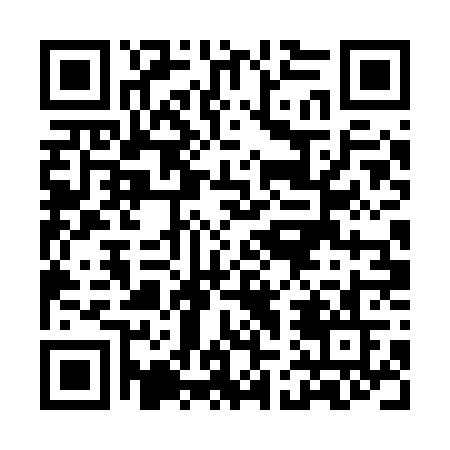 Prayer times for Longue-Jumelles, FranceWed 1 May 2024 - Fri 31 May 2024High Latitude Method: Angle Based RulePrayer Calculation Method: Islamic Organisations Union of FranceAsar Calculation Method: ShafiPrayer times provided by https://www.salahtimes.comDateDayFajrSunriseDhuhrAsrMaghribIsha1Wed5:266:431:585:569:1210:302Thu5:246:421:575:579:1410:323Fri5:226:401:575:579:1510:344Sat5:206:391:575:589:1710:355Sun5:186:371:575:589:1810:376Mon5:166:361:575:599:1910:397Tue5:146:341:575:599:2110:418Wed5:126:331:576:009:2210:439Thu5:106:311:576:009:2310:4410Fri5:096:301:576:019:2510:4611Sat5:076:281:576:019:2610:4812Sun5:056:271:576:029:2710:5013Mon5:036:261:576:029:2810:5214Tue5:016:251:576:039:3010:5315Wed5:006:231:576:039:3110:5516Thu4:586:221:576:049:3210:5717Fri4:566:211:576:049:3310:5818Sat4:556:201:576:059:3511:0019Sun4:536:191:576:059:3611:0220Mon4:516:181:576:059:3711:0421Tue4:506:171:576:069:3811:0522Wed4:486:161:576:069:3911:0723Thu4:476:151:576:079:4011:0824Fri4:466:141:576:079:4211:1025Sat4:446:131:576:089:4311:1226Sun4:436:121:586:089:4411:1327Mon4:426:111:586:089:4511:1528Tue4:406:101:586:099:4611:1629Wed4:396:101:586:099:4711:1830Thu4:386:091:586:109:4811:1931Fri4:376:081:586:109:4911:20